	4 октября в нашей школе прошли «Веселые старты», приуроченные ко Дню учителя. В них приняли участие ученики 2-7 классов.Соревнования прошли под девизом «Мы одна большая семья». Программа «Веселых стартов» была довольно насыщенной. Командам были предложены занимательные конкурсы с бегом, прыжками, эстафеты с мячами, кеглями и обручами, где они смогли проявить свои спортивные, умственные способности и навыки. Участвуя в «Веселых стартах», ребята почувствовали себя настоящим коллективом! Соревнования стали настоящим праздником спорта, здоровья и молодости!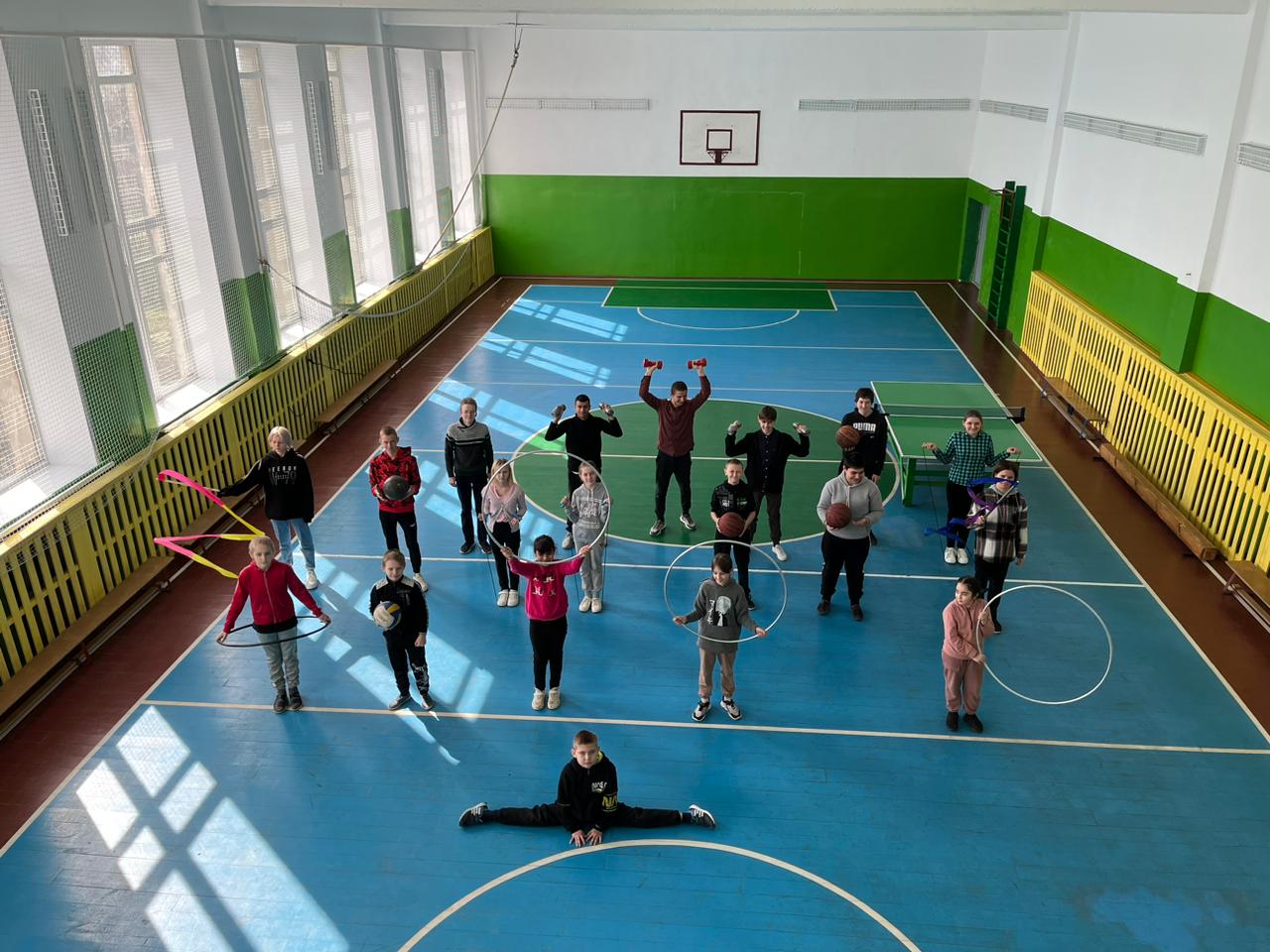 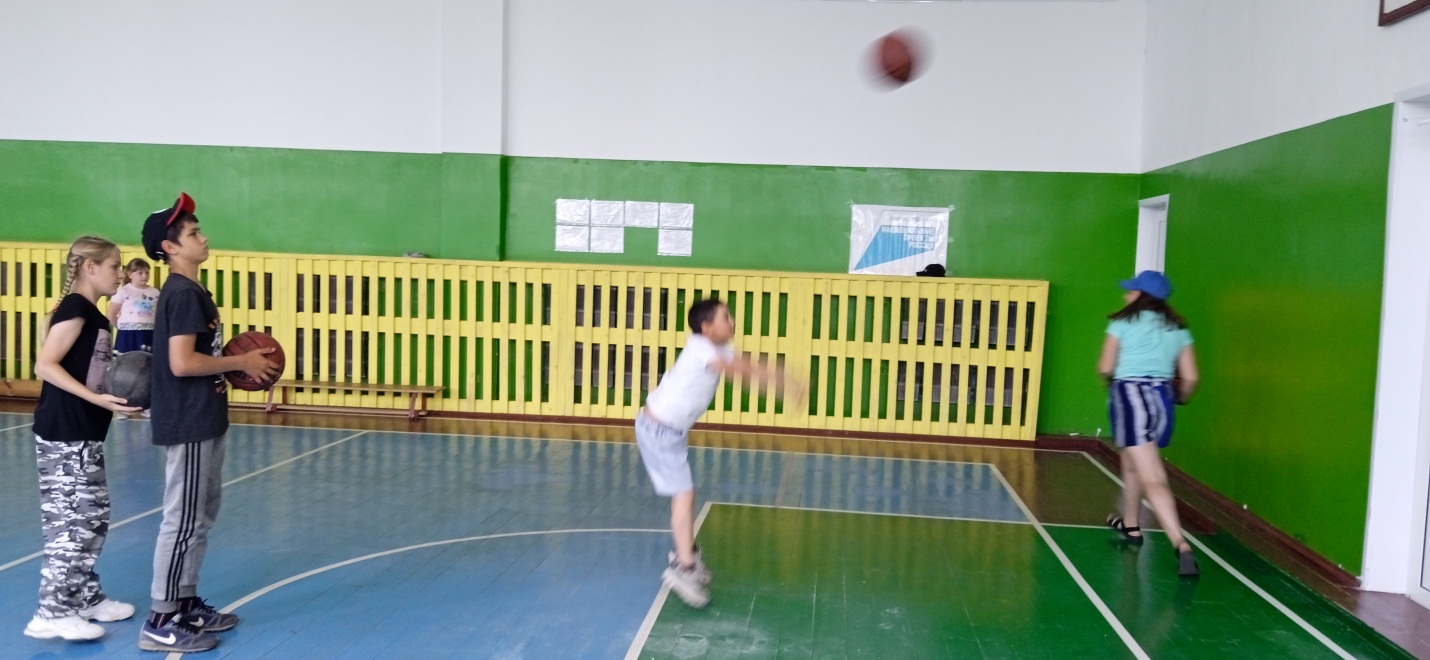 